Со 2  по 6 апреля 2018 в нашей школе прошла «Неделя детской книги».В течение всей недели воспитанники начальных классов  активно принимали участие в конкурсе рисунков «В мире сказок!», в различных литературных викторинах по классам, а также поучаствовали в школьной олимпиаде «Русская сказка». Орехова А.А. и Блюсова О.Г. провели среди воспитанников 2 «А» и 3 классов викторину: «В гостях у сказки», где победу одержала команда третьего класса. Учитель 1 «Б»  класса Александрина А.А. провела открытый урок чтения по теме: «Путешествие в мир сказок»,  первоклассники состязались не только в знаниях сказок, но и показали свои читательские  навыки и актерские умения, инсценируя  сказку «Теремок». Воспитанники  2 «Б» класса с учителем Герасимовой Н.К. принимали участие в викторине и выявили лучших знатоков сказок: Маренкову А. и Коряшкину А.   Учитель Илющенко Т.Ю. провела конкурс-викторину « В гости к сказкам» среди четвероклассников.  По окончании «Недели детской книги» на линейке,  всем классам объявили благодарность за активное участие в проведенных мероприятиях.                                            Выставка рисунков.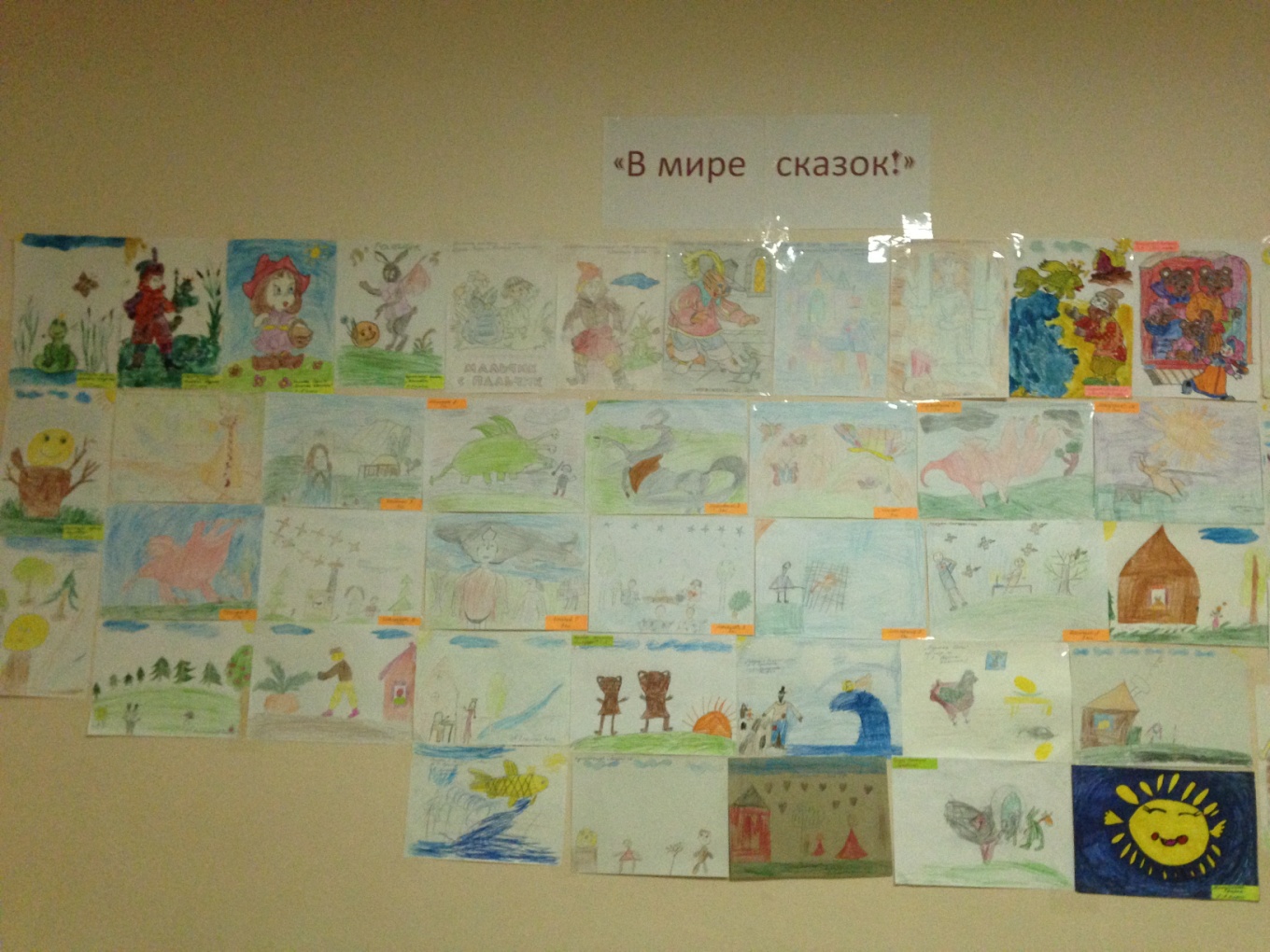                                        2 «Б» класс « Сказочная викторина».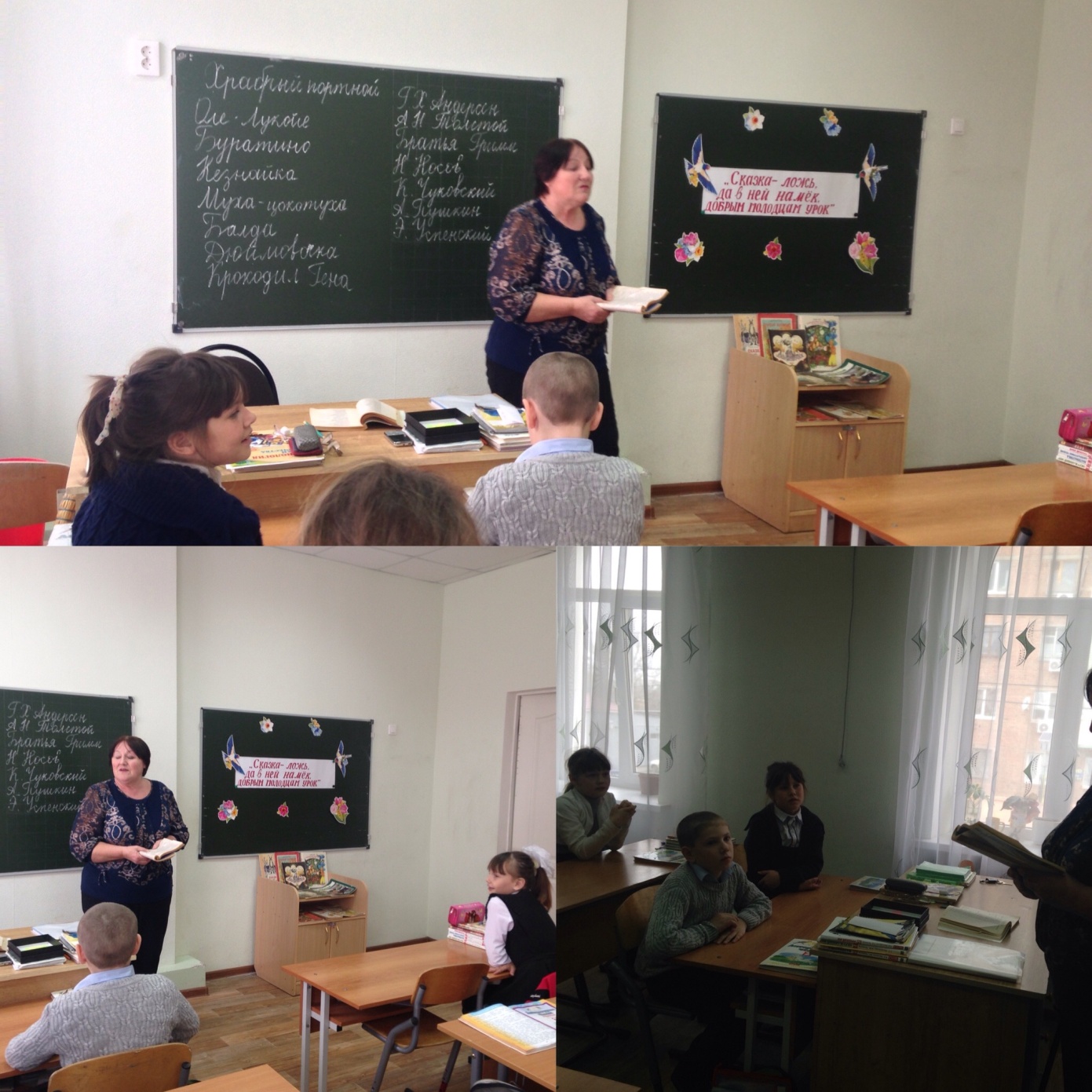                       2 «А» и 3 классы. Викторина «В гостях у сказки».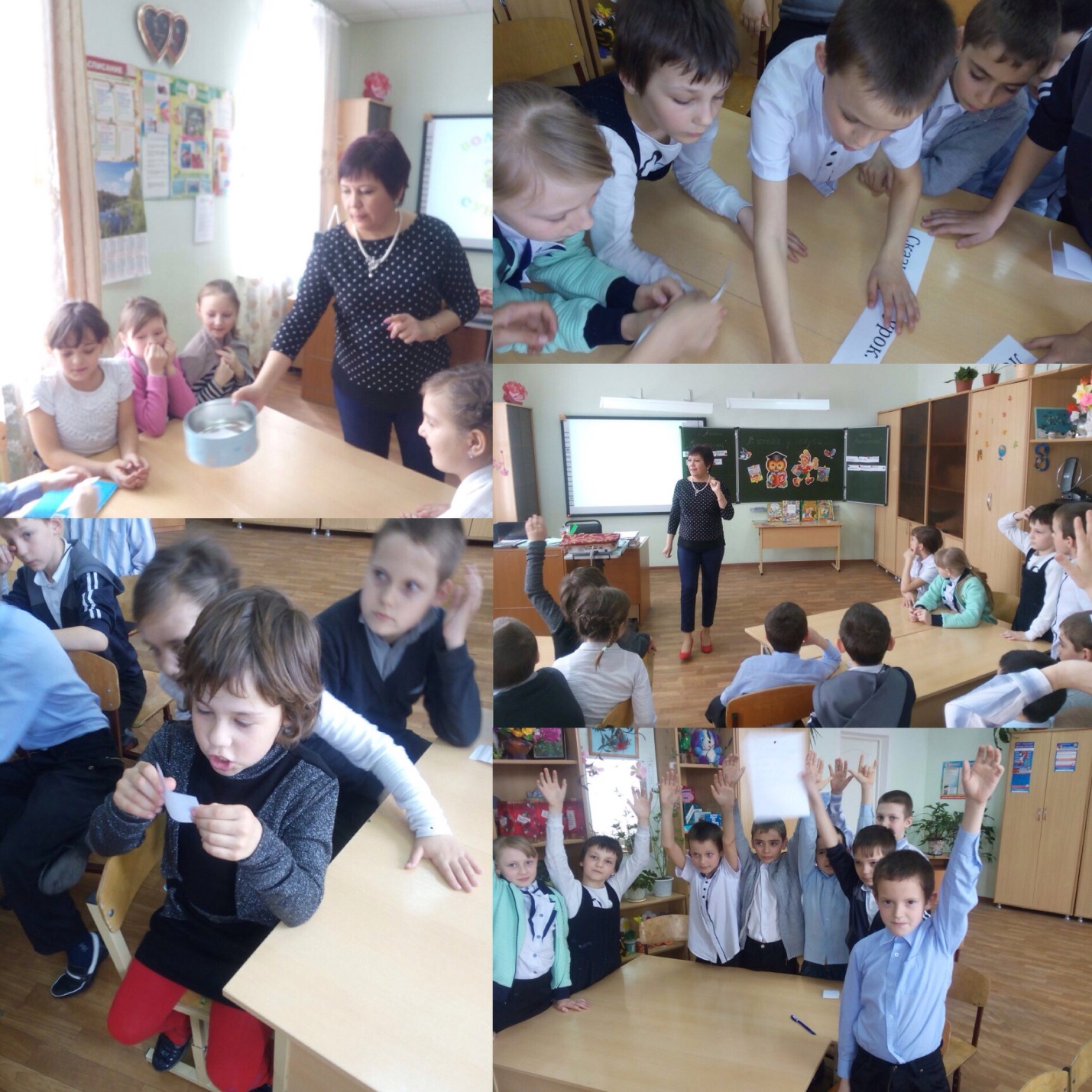                               1 «Б» класс. «Путешествие по сказкам».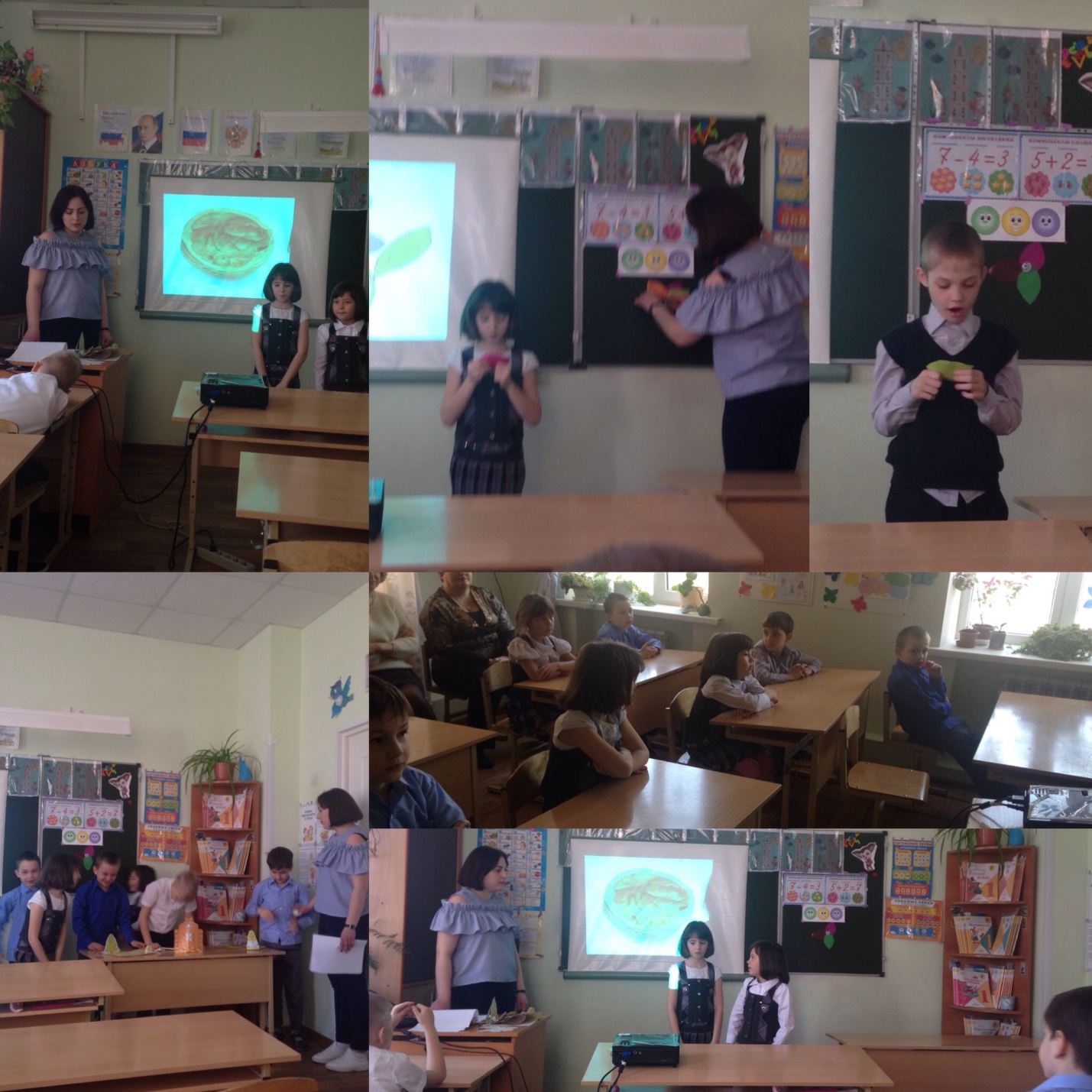                           4 класс. Викторина «В гости к сказкам».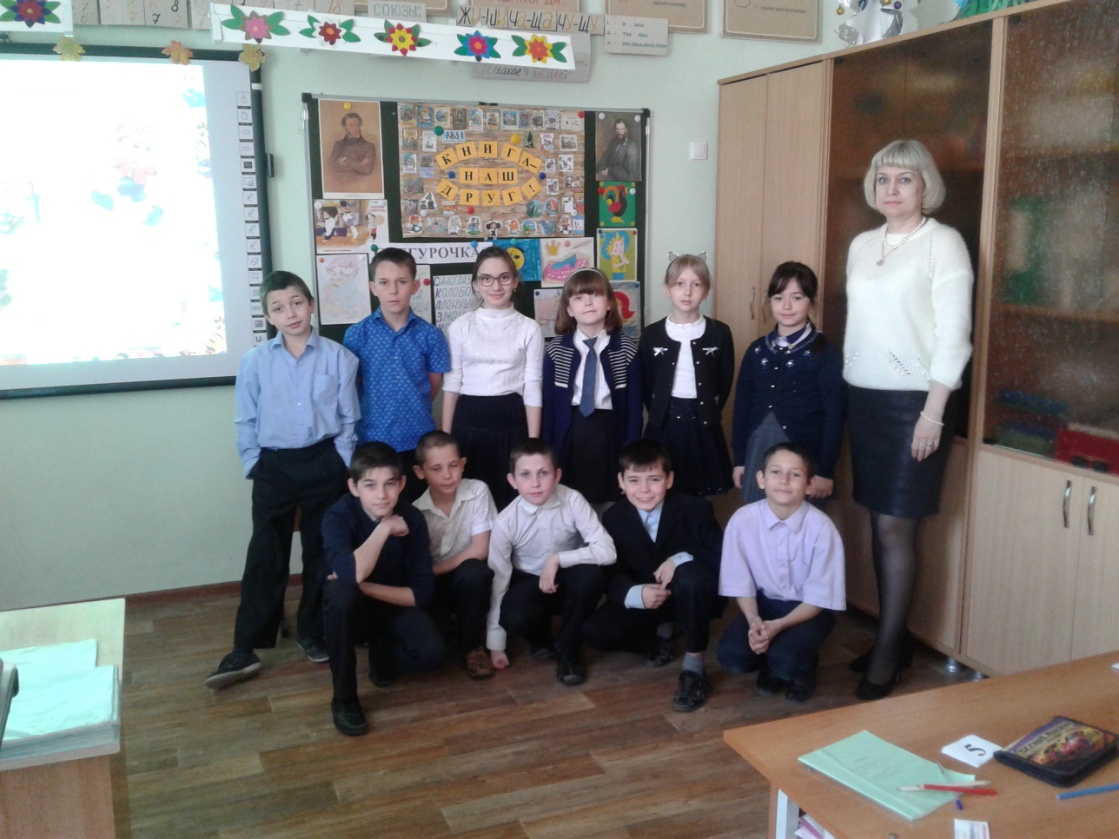 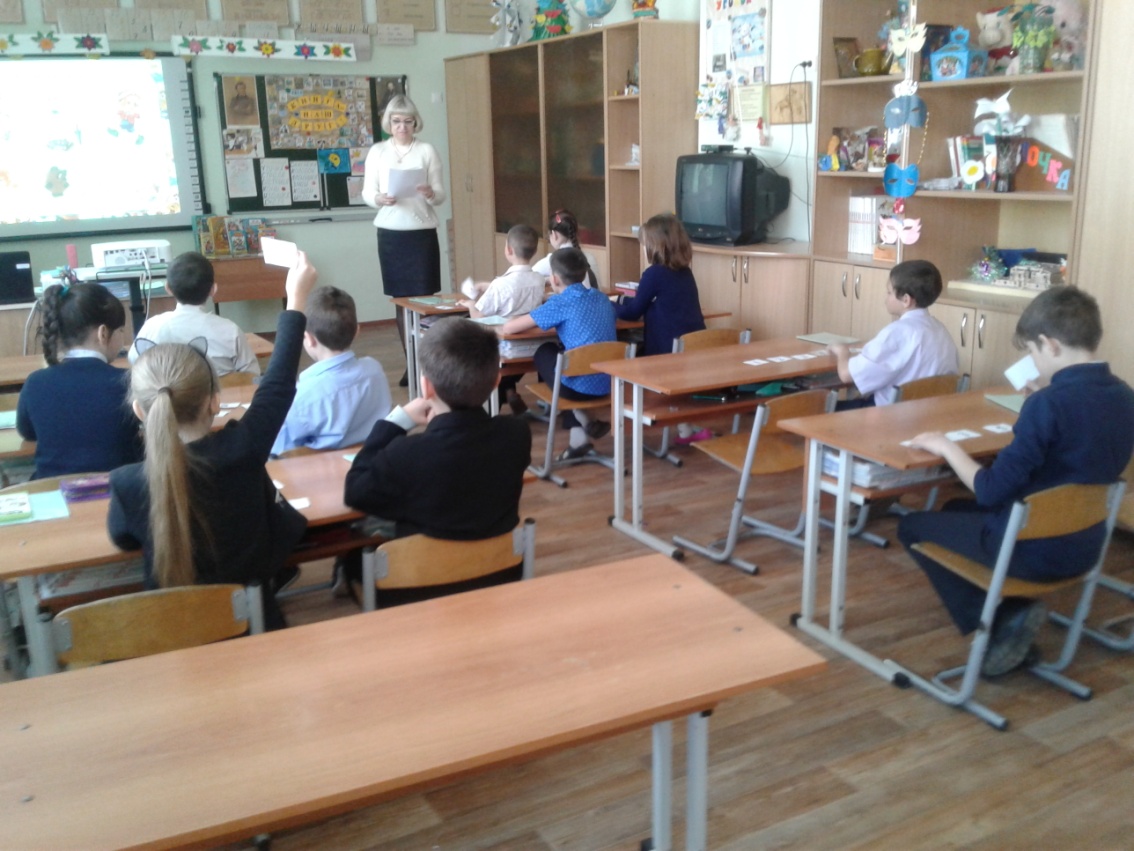                       Подведение итогов «Недели детской  книги».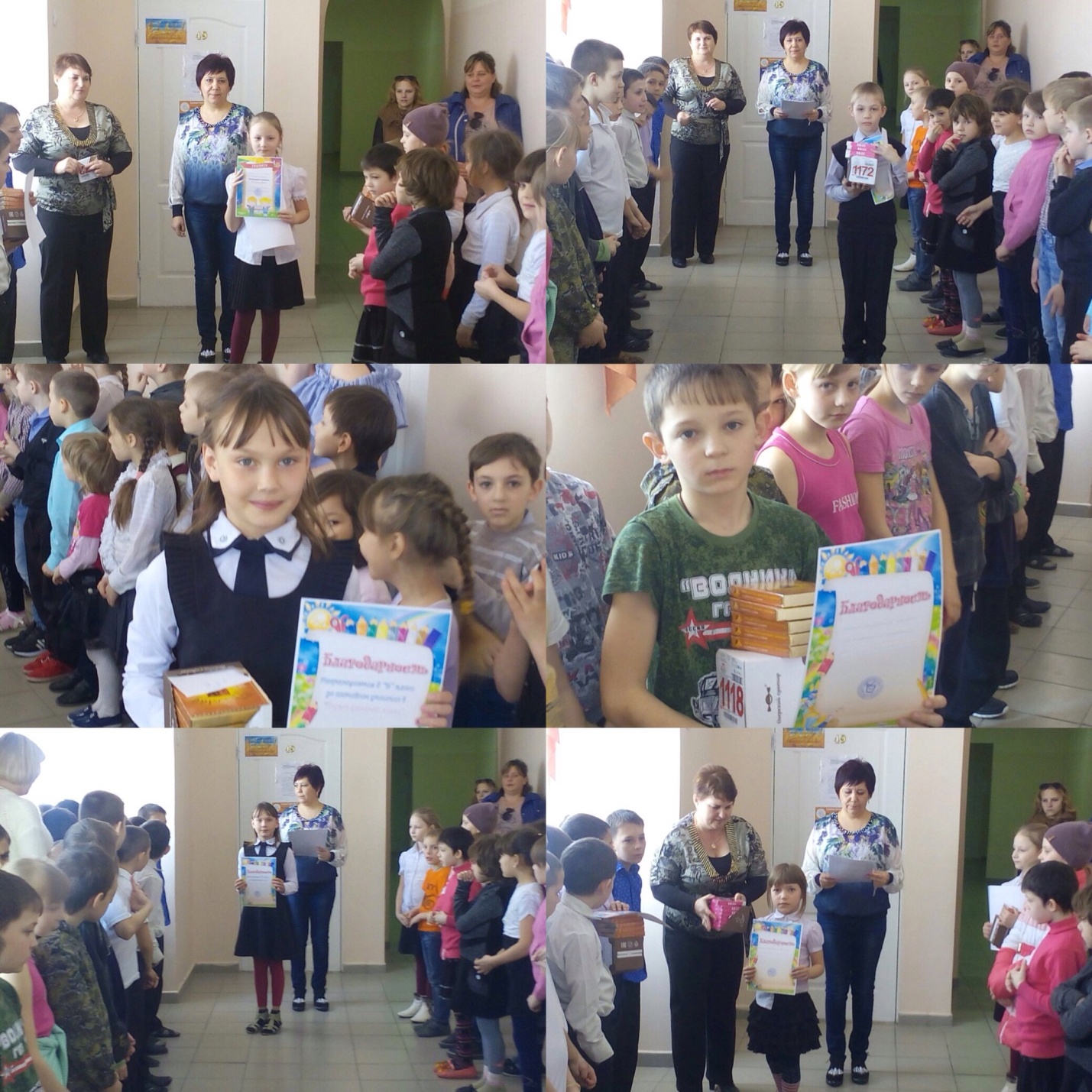 